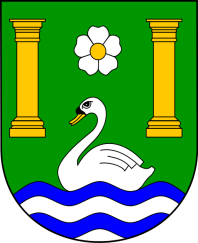 OBEC SLOUPNICEPOŽÁRNÍ ŘÁD OBCE SLOUPNICEV souladu s ustanovením § 29 zákona č. 133/1985 Sb., o požární ochraně, ve znění pozdějších předpisů (dále jen „zákon o požární ochraně“), a § 15 odst. 1 nařízení vlády č. 172/2001 Sb., k provedení zákona o požární ochraně, ve znění nařízení vlády č. 498/2002 Sb., vydává obec Sloupnice jako součást dokumentace požární ochrany obce, tento Požární řád obce Sloupnice (dále jen „požární řád“):Čl. 1Úvodní ustanoveníTento požární řád upravuje organizaci a zásady zabezpečení požární ochrany v obci Sloupnice.Čl. 2Vymezení činnosti osob pověřených zabezpečováním požární ochrany v obci(1) Ochrana životů, zdraví a majetku občanů před požáry, živelními pohromami a jinými mimořádnými událostmi na území obce Sloupnice (dále jen „obec“) je zajištěna jednotkou sboru dobrovolných hasičů obce (dále jen „JSDH obce“) podle čl. 5 tohoto požárního řádu a dále jednotkami požární ochrany uvedenými v příloze č. 1 tohoto požárního řádu.(2) K zabezpečení úkolů na úseku požární ochrany obec v samostatné působnosti pověřila velitele JSDH obce Sloupnice p. Martina Holce a Ondřeje Dostála, kteří vykonávají monitoring úrovně požární ochrany v obci, o níž předkládá zprávu starostovi minimálně 1 za půl roku.(3) K zabezpečení úkolů na úseku požární ochrany byly na základě usnesení zastupitelstva obce, dále pověřeny tyto orgány obce:a) zastupitelstvo obce – projednáním stavu požární ochrany v obci minimálně 1 x za 6 měsíců; vždy po závažné mimořádné události mající vztah k požární ochraně v obci,b) starosta – prováděním pravidelných kontrol dodržování předpisů požární ochrany obce, a to minimálně 1 x za 12 měsíců.Čl. 3Podmínky požární bezpečnosti při činnostech a v objektech se zvýšeným nebezpečím vzniku požáru se zřetelem na místní situaciZa činnosti, při kterých hrozí zvýšené nebezpečí vzniku požáru, se podle místních podmínek považuje:a) konání veřejnosti přístupných kulturních a sportovních akcí na veřejných prostranstvích, při nichž dochází k manipulaci s otevřeným ohněm a na něž se nevztahují povinnosti uvedené v § 6 zákona o požární ochraně ani v právním předpisu kraje či obce vydanému k zabezpečení požární ochrany při akcích, kterých se zúčastňuje větší počet osob,Pořadatel akce je povinen konání akce nahlásit min. 2 pracovní dny před jejím započetím na Obecním úřadu Sloupnice a na operační středisko Hasičského záchranného sboru Pardubického kraje. Je-li pořadatelem právnická osoba či fyzická osoba podnikající, je její povinností zřídit preventivní požární hlídku.Za objekt se zvýšeným nebezpečím vzniku požáru se dle místních podmínek považuje:V obci dle místních podmínek nebyl stanoven objekt se zvýšeným požárním nebezpečím, (pouze prostor knihovny je činnost se zvýšeným požárním nebezpečím).Čl. 4Způsob nepřetržitého zabezpečení požární ochrany v obci(1) Přijetí ohlášení požáru, živelní pohromy či jiné mimořádné události na území obce je zabezpečeno elektronickým systémem z operačního střediska HZS Pardubického kraje.(2) Ochrana životů, zdraví a majetku občanů před požáry, živelními pohromami a jinými mimořádnými událostmi na území obce je zabezpečena jednotkami požární ochrany uvedenými v čl. 5 a v příloze č. 1 tohoto požárního řádu.Čl. 5Kategorie jednotky sboru dobrovolných hasičů obce, její početní stav a vybaveníObec zřídila JSDH obce, jejíž kategorie, početní stav a vybavení jsou uvedeny v příloze č. 2 tohoto požárního řádu.Členové JSDH obce se při vyhlášení požárního poplachu dostaví ve stanoveném čase do požární zbrojnice na adrese Horní Sloupnice č.p. 66 a Dolní Sloupnice 130.Čl. 6Přehled o zdrojích vody pro hašení požárů a podmínky jejich trvalé použitelnosti(1) Vlastník nebo uživatel zdrojů vody pro hašení požárů je povinen tyto udržovat v takovém stavu, aby bylo umožněno použití požární techniky a čerpání vody pro hašení požárů.Obec stanovuje následující zdroje vody pro hašení požárů, které musí svou kapacitou, umístěním a vybavením umožnit účinný požární zásahpřirozené – podmínky použitelnosti; nelze trvale používat v zimním období a v období sucha, přehled zdrojů vody je uveden v příloze č. 3 tohoto požárního řádu,umělé – odběrní místa hydrantové sítě veřejného vodovodu – nadzemní a podzemní hydranty, přehled zdrojů vody je uveden v příloze č. 3 tohoto požárního řádu,Čl. 7Seznam ohlašoven požárů a dalších míst, odkud lze hlásit požár, a způsob jejich označeníObec nezřizuje žádnou ohlašovnu požárů, nesplňuje podmínky uvedené dle § 1 písm. n) vyhl. č. 246/2001 Sb. Požár lze hlásit z kteréhokoliv telefonního přístroje zavoláním na tel. číslo 150 nebo 112.Čl. 8Způsob vyhlášení požárního poplachu v obciVyhlášení požárního poplachu v obci se provádí:signálem „POŽÁRNÍ POPLACH”, vyhlašovaným elektronickými sirénami, které jsou umístěny na historické požární zbrojnici a na požární zbrojnici Horní Sloupnice č.p. 66 (napodobuje hlas trubky, troubící tón „HO – ŘÍ”, „HO – ŘÍ”) po dobu jedné minuty (je jednoznačný a nezaměnitelný s jinými signály),v případě poruchy technických zařízení pro vyhlášení požárního poplachu se           požární poplach v obci vyhlašuje Obecním rozhlasem, pokyny z operačního            střediska Hasičského záchranného sboru Pardubického kraje,Čl. 9Seznam sil a prostředků jednotek požární ochranySeznam sil a prostředků jednotek požární ochrany podle výpisu z požárního poplachového plánu Pardubického kraje je uveden v příloze č. 1 tohoto požárního řádu.……..............................Milan Bečička starostaZpracováno dne: 04.01.2023Příloha č. 1 Seznam sil a prostředků jednotek požární ochrany z požárního poplachového plánu Pardubického krajePříloha č. 2 Požární technika a věcné prostředky požární ochranyPříloha č. 3 A) Přehled zdrojů vodyB) Plánek obce s vyznačením zdrojů vody pro hašení požárů a směru příjezdu k nimPříloha č. 1 Seznam sil a prostředků jednotek požární ochrany podle požárního poplachového plánu krajek.ú. Dolní Sloupnicestupeň poplachustupeň poplachustupeň poplachuk.ú. Horní Sloupnicestupeň poplachustupeň poplachustupeň poplachuPříloha č. 2 Požární technika a věcné prostředky požární ochranyJSDH obce Sloupnice – Dolní SloupniceJSDH obce Sloupnice – Horní SloupnicePříloha č. 3 A) Přehled zdrojů vodypřirozené – podmínky použitelnosti; nelze trvale používat v zimním období a v období sucha, žádné,umělé – odběrní místa hydrantové sítě veřejného vodovodu – nadzemní a podzemní hydranty určené pro hasební účely,B) Plánek obce s vyznačením zdrojů vody pro hašení požárů a směru příjezdu k nimB) Plánek obce s vyznačením zdrojů vody pro hašení požárů a směru příjezdu k nim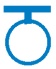 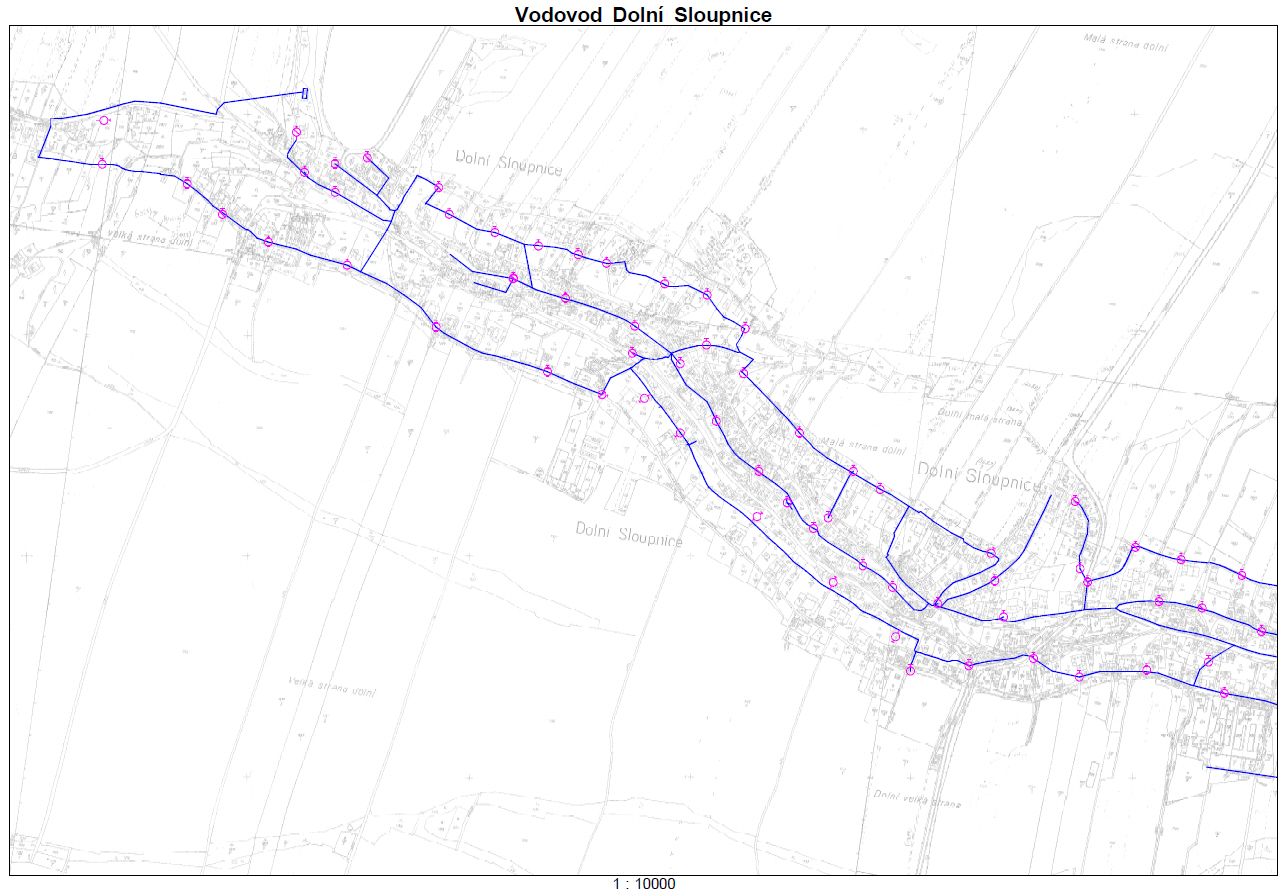 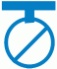 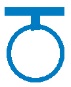 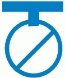 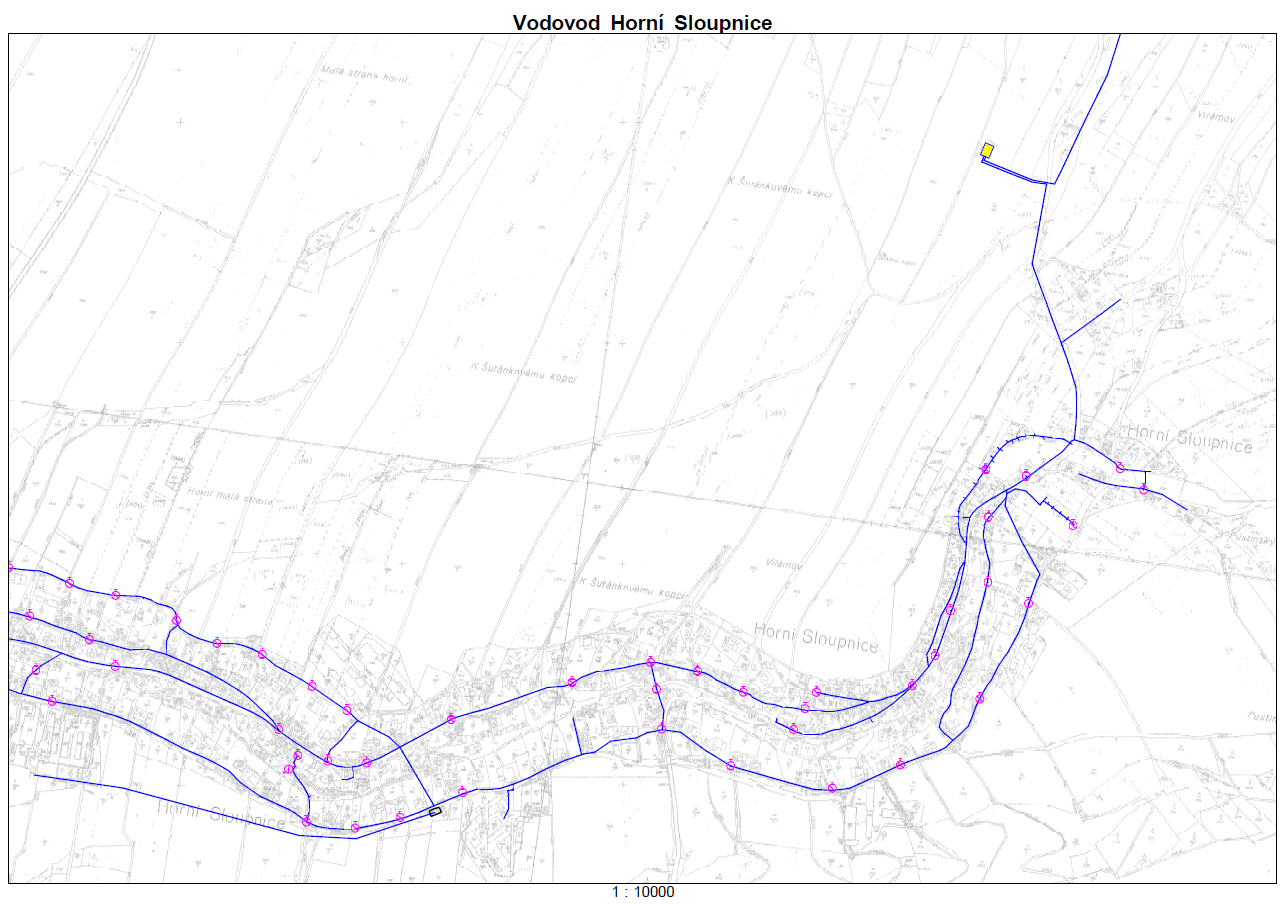 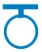 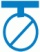 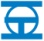 1.HZS Litomyšl JPO I2.HZS Ústí nad Orlicí JPO I3.JSDHO Horní SloupniceJPO III4.JSDHO Litomyšl JPO III1.JSDHO Dolní Sloupnice JPO V2.HZS Vysoké Mýto JPO I3.JSDHO Cerekvice nad Loučnou JPO III4.JSDHO Choceň JPO II5.SŽDC Česká TřebováJPO I6.JSDHO Ústí nad Orlicí JPO III1.JSDHO Česká Třebová JPO III2.JSDHO Brandýs nad Orlicí JPO III3.JSDHO České Heřmanice JPO V4.JSDHO Tisová JPO V5.JSDHO Svatý Jiří N, tohrad Kunčiceadcí ve  na jednu osobu připadá půdorysná plocha 5 m a méněJPO V1.HZS Litomyšl JPO I2.HZS Ústí nad Orlicí JPO I3.JSDHO Horní SloupniceJPO III4.JSDHO Litomyšl JPO III1.JSDHO Ústí nad Orlicí JPO III2.HZS Vysoké Mýto JPO I3.SŽDC Česká TřebováJPO I4.JSDHO Česká Třebová JPO III5.JSDHO Choceň JPO II6.JSDHO Cerekvice nad Loučnou JPO III1.JSDHO Brandýs nad Orlicí JPO III2.JSDHO Dolní SloupniceJPO V3.JSDHO České Heřmanice JPO V4.JSDHO Tisová JPO V5.JSDHO Svatý Jiří N, tohrad Kunčiceadcí ve  na jednu osobu připadá půdorysná plocha 5 m a méněJPO VDislokace JPOKategorie JPOPočet členůMin. počet členů v pohotovostiDolní SloupniceV9-Požární technika a věcné prostředky POPožární technika a věcné prostředky POPožární technika a věcné prostředky POPočetDA – A 31DA – A 31DA – A 311PPS - 12PPS - 12PPS - 121PPS - 8PPS - 8PPS - 81Dislokace JPOKategorie JPOPočet členůMin. počet členů v pohotovostiHorní SloupniceIII17-Požární technika a věcné prostředky POPožární technika a věcné prostředky POPožární technika a věcné prostředky POPočetDA – A 30DA – A 30DA – A 301CAS 24 RTHCAS 24 RTHCAS 24 RTH1PPS - 12PPS - 12PPS - 121PPS - 8PPS - 8PPS - 81Plovoucí čerpadloPlovoucí čerpadloPlovoucí čerpadlo1